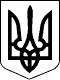 
 УкраїнаНОВОГРАД-ВОЛИНСЬКА РАЙОННА РАДАЖИТОМИРСЬКОЇ  ОБЛАСТІР І Ш Е Н Н ЯСьома сесія                                                                           VІІI  скликання        від 15 липня  2021 року №                                                                          Про внесення змін до рішення районої ради від 29.04.2021р.     № 75 «Про оренду майна спільної комунальної власності територіальних громад Новоград-Волинського району» Керуючись ст.ст. 43, 60 Закону України «Про місцеве самоврядування в Україні», Законом України «Про оренду державного та комунального майна», Порядком передачі в оренду державного та комунального майна затвердженого Постановою Кабінету Міністрів України №483 від 03.06.2020 року та Методикою розрахунку орендної плати за державне майно затвердженою Постановою Кабінету Міністрів України №630 від 28.04.2021 року, враховуючи рекомендації постійної комісії з питань бюджету, соціально-економічного розвитку, комунальної власності, транспорту та зв’язку, районна рада ВИРИШІЛА:Внести зміни до рішення районної ради від 29.04.2021року №75 «Про оренду майна спільної комунальної власності територіальних громад           Новоград-Волинського району» в  Додаток №1 «Переліку першого типу об’єктів спільної комунальної власності  територіальних громад району які підлягають передачі в оренду на аукціоні» зокрема: доповнити Додаток №1 пунктом 4 та включити нежитлові будівлі: аптека №2, гараж та приміщення сараю,  загальною площею 545,0 кв.м., за адресою Житомирська область, Баранівський район, м. Баранівка, вул. Древлянська (вул. Фрунзе), буд 6.Рішення  районної ради № 240 від 31.05.2017 року «Про Методику розрахунку орендної плати за оренду майна, що є спільною комунальною власністю територіальних громад сіл, селища району та пропорції її розподілу» вважати таким, що втратило чинність крім пункту 2.14 Методики.Контроль за виконанням даного рішення покласти на  постійну комісію районної ради з питань бюджету, соціально-економічного розвитку, комунальної власності, транспорту та зв’язку.Голова районної ради                                                         А.Л.Загривий